УКРАЇНАНАКАЗПО ГАННІВСЬКІЙ ЗАГАЛЬНООСВІТНІЙ ШКОЛІ І-ІІІ СТУПЕНІВПЕТРІВСЬКОЇ РАЙОННОЇ РАДИ КІРОВОГРАДСЬКОЇ ОБЛАСТІвід 22 серпня 2018 року                                                                                                    № 168с. ГаннівкаПро результати проведення психолого-педагогічного вивчення дітей дошкільного віку (6,7 років) у закладах дошкільної освітиНа виконання наказу начальника відділу освіти райдержадміністрації від 13 серпня 2018 року № 168 «Про результати проведення психолого-педагогічного вивчення дітей дошкільного віку (6,7 років) у закладах дошкільної освіти»НАКАЗУЮ:1. Заступнику директора з навчально-виховної роботи Ганнівської загальноосвітньої школи І-ІІІ ступенів ГРИШАЄВІЙ О.В., заступнику завідувача з навчально-виховної роботи Володимирівської загальноосвітньої школи І-ІІ ступенів, філії Ганнівської загальноосвітньої школи І-ІІІ ступенів ПОГОРЄЛІЙ Т.М., заступнику завідувача з навчально-виховної роботи Іскрівської загальноосвітньої школи І-ІІІ ступенів, філії Ганнівської загальноосвітньої школи І-ІІІ ступенів БОНДАРЄВІЙ Н.П.:	1) забезпечити інформування батьків про рівень психолого-педагогічного та логопедичного обстеження дитини, рекомендувати батькам, чиї діти мають вади мовлення, звертатися до логопеда за відповідними консультаціями з питань усунення порушень мовлення;	2) до 01.09.2018 року розглянути на нараді при директорові (завідувачі) питання «Готовність дітей 6-річного віку до навчання у школі» та врахувати результати при плануванні роботи учителів 4-х класів із майбутніми першокласниками. Контроль за виконанням даного наказу покласти на заступника директора з навчально-виховної роботи Ганнівської загальноосвітньої школи І-ІІІ ступенів ОСАДЧЕНКО Н.М., завідувача Володимирівської загальноосвітньої школи І-ІІ ступенів, філії Ганнівської загальноосвітньої школи І-ІІІ ступенів МІЩЕНКО М. І., на завідувача Іскрівської загальноосвітньої школи І-ІІІ ступенів, філії Ганнівської загальноосвітньої школи І-ІІІ ступенів ЯНИШИНА В.М. Директор школи                                                                                          О.КанівецьЗ наказом ознайомлені:                                                                          Н.ОсадченкоО.ГришаєваВ.ЯнишинМ.МіщенкоН.БондарєваТ.Погорєла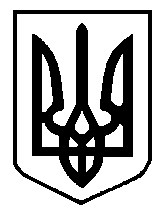 